ECONOMIC EFFECTS OF THE INDUSTRIAL REVOLUTIONStandard: SSWH15 a. Analyze the process and impact of industrialization in England, Germany, and Japan,                           movements for political reform, the writings of Adam Smith and Karl Marx. . .What am I learning today? What are the major advantages and disadvantages of Adam Smith’s free market   capitalist economy and Karl Marx’s communist system?What will I do to show I have learned it? I will . . . participate in the free market capitalism game, contribute                                        in the class discussion, complete the graphic organizer notes, answer the questions to                                        the cartoons to formatively asses my understanding of the topic.In industrialized countries in the 19th century, the Industrial Revolution opened a wide gap between the rich and the poor. Disagreements existed about the role of the government in business and economic affairs.  What do you think?Answer the following questions:Do you think business owners tended to favor laissez-faire capitalism OR communism? Why? ________________________________________________________________________________________________________Do you think factory workers tended to favor laissez-faire capitalism OR communism? Why? ________________________________________________________________________________________________________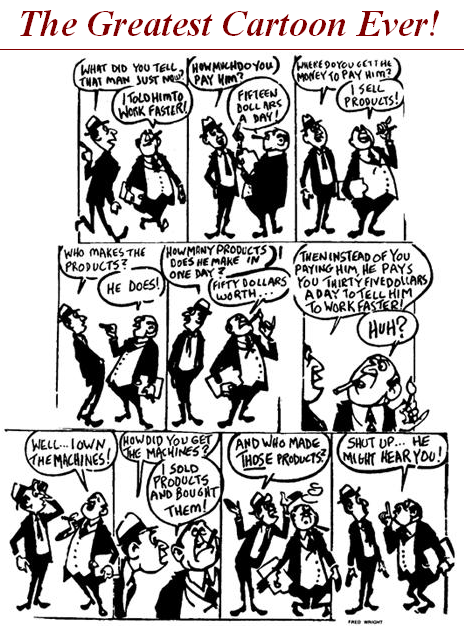 1a Do you think the cartoonist supports communism OR free market capitalism? Explain.________________________________________________________________________________________________________________________________________________________________________________________________________________________1b The bourgeoisie, business owners, look bad in this cartoon, but what might you say to defend them?_____________________________________________________________________________________________________________________________________________________________________________________________Example Test Question:Laissez- faire economics stemmed from French economic philosophers of the Enlightenment. The term laissez faire refers to the economic policy ofDemanding all industry and business be government-owned and operatedAllowing for strong government involvement in the setting of working conditions for industry and business.Letting owners of industry and business set working conditions without government interferenceRequiring that owners of industry and business not set any working conditionsFree Market CapitalismCommunismdefinitionAuthor + Bookauthor: _________________________book title: _______________________author: _______________________book title: _____________________Other Names For ItWhat Makes It Work?Positive CharacteristicsNegative CharacteristicsConcept of Equality